SUPERVISOR PROJECT APPLICATION FORMDue 5 September 2022, 5pmSubmit your application online hereThe portal will be open on 16 August 2022PURPOSE The New Horizons internship programme is for Māori students interested in pursuing a career in research. The award will provide assistance to Māori students enrolled at a NPM tertiary education partner entity to gain research experience and increase their research skills. The student will work under the supervision and guidance of an excellent NPM Māori researcher based at any NPM partner entity. The student will complete research activities that align to the NPM Matakitenga research programme and contribute to the mission of NPM which is to create the foundations for flourishing Māori futures. Interns will participate in the online NPM Māori Futures support programme during the tenure of their award and are actively encouraged to participate in broader NPM activities as appropriate. INTERN ELIGIBILITY The award is for Māori pre-doctoral students enrolled at a NPM tertiary education partner entity in 2022 who are genuinely interested in advancing their skills and capacity in Indigenous development and research. They can be enrolled in upper-level undergraduate (Bachelor) or post-graduate (Master) degree programmes. SUPERVISOR PROJECT ELIGIBILITY Any NPM researcher (supervisor) based at a NPM Partner entity can submit a proposal to host and supervise an intern. Any pre-doctoral upper-level undergraduate (Bachelor) or post-graduate (Master) Māori student genuinely interested in advancing their skills and capacity in Indigenous development and research and enrolled at a NPM tertiary education partner entity in 2022 may apply for advertised internships. DURATION 20 internships will be available for the December 2022 - February 2023 summer period. VALUE $6,000 NZD per awardCLOSING DATESupervisor Project applications due 5th September 2022, 5.00pmHOW TO APPLYApplications are to be submitted through the NPM application portal. The online portal will be open on the 16th August 2022.https://auckland.au1.qualtrics.com/jfe/form/SV_aWWCLj0WL8CjZQiInstructionsPrepare the application documents first. This should be done off-line.All instructional or exemplar text that appears in a white table cell in black may be deleted and replaced with responses. Please delete all pages with background information.Word limits have not been provided. You are encouraged to be as succinct as possible in your responses while providing sufficient information to aid understanding. The application should be of a high standard, in accord with scholarly conventions and reflect the excellence of a senior Ngā Pae o te Māramatanga researcher.Prepare all associated files for uploading.Once you are ready, have the application document open and begin the online form.Copy and paste the required information from your application into the online form.Make sure the filenames you use accurately describe the information in the file and are uploaded under the correct upload heading.Attach and upload ALL your files.Complete a final check on your applicationFinally, you must press the SUBMIT button for the application to be sent to us. You will receive a confirmation screen once the submission process is complete.DOCUMENTS TO BE UPLOADEDPORTAL FOR UPLOADINGhttps://auckland.au1.qualtrics.com/jfe/form/SV_aWWCLj0WL8CjZQiFor all enquiries, please contact us at this email address.Email: research@maramatanga.ac.nzPhone: 021 659585Section 2- Supervising Researcher detailsSUPERVISING RESEARCHERThe supervising researcher is the individual responsible for providing supervision and support for the intern for the duration of the internship, and is employed at an NPM partner entity that will host the internship. Section 3 -Internship overviewSection 4 Alignment with NPM Matakitenga Research frameworkWhich Matakitenga Pae or Rautaki is this internship most aligned to? Check one only.Refer to the NPM Matakitenga Research Framework (Appendix 1)Which Matakitenga Pātai is this internship most aligned to? Check one only.Refer to the NPM Matakitenga Research Framework (Appendix 1)Section 5- Internship activitiesSection 6- Contingency planningPlease detail those research activities likely to be impacted by Covid-19 Alert level changes and contingency activities to mitigate impacts.Add rows as requiredSECTION 7- DOCUMENT CHECKNgā mihi. Thank you for your effort. We are almost done. Please proceed to the online portal to complete the submission process.Submit your application online hereThe portal will be open on 16 August 2022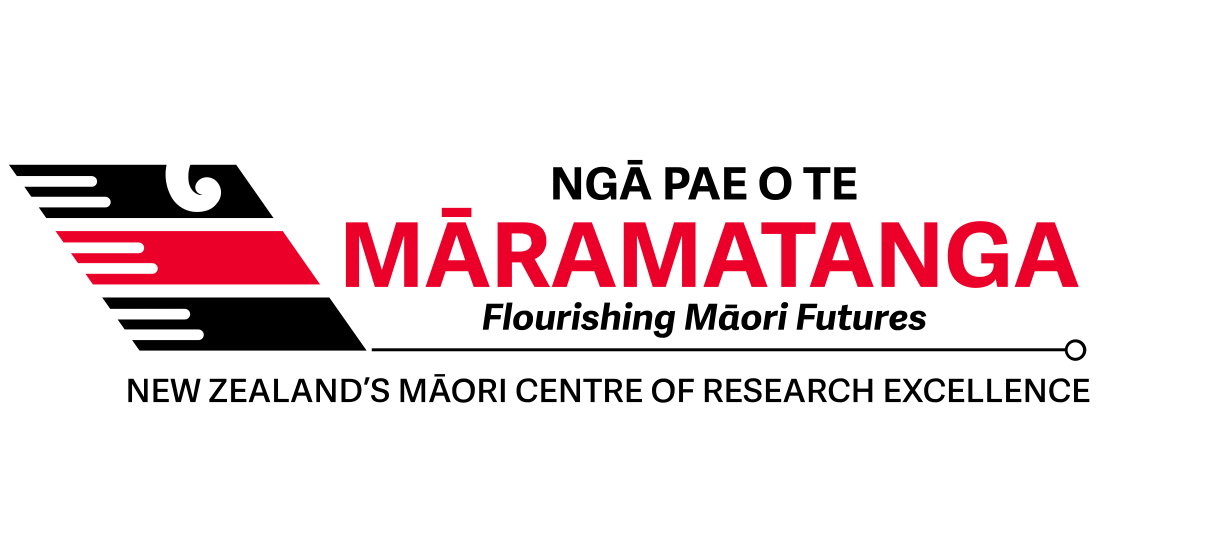 Māori Futures ProgrammeNew Horizons Summer Internships2022/2023FILEFORMAT22-23 NPFNH Supervisor Application FORMWORD DOCSupervisor CV (or link to web page that details most recent scholarly achievements.) PDFEthics Approval LetterPDFOther supporting documentsPDFNPM SUPERVISING RESEARCHER NAME Title, First, Last nameTitle, First, Last nameIWI AFFILIATION/SSeparate iwi with a commaSeparate iwi with a commaNPM PARTNER ENTITY(Where Lead Researcher is employed)(Where Lead Researcher is employed)POSITION AT PARTNER ENTITY(e.g., Professor, Research fellow, lecturer)(e.g., Professor, Research fellow, lecturer)EMPLOYMENT STATUSFulltimeEMPLOYMENT STATUSPart-timeEMPLOYMENT STATUSOther – Please specifyEMPLOYMENT STATUSEMAILWORK/MOBILE NUMBERWill you be available to actively support and supervise an intern over the 2021-2022 summer period?YesWill you be available to actively support and supervise an intern over the 2021-2022 summer period?NoWill you be available to actively support and supervise an intern over the 2021-2022 summer period?PartiallyWill you be available to actively support and supervise an intern over the 2021-2022 summer period?What arrangements will you make to support the intern should you be absent for more than one week (excluding Christmas closures) during the period of the internship?Provide a link to web page that details your most recent scholarly achievements or upload a CV formatted according to the RSNZ template.Is this summer internship associated with a larger project or programme of research that you lead?Yes Is this summer internship associated with a larger project or programme of research that you lead?NoIf YES- What is the title, aims and objectives of this research project or programme?Is this summer internship associated with research activities that engage specific communities or organisations?Yes Is this summer internship associated with research activities that engage specific communities or organisations?NoIf YES- What is the community name, location and nature of engagement with the internship. INTERNSHIP TITLEProvide a descriptive title for the summer internship (not more than two lines long).WHERE WILL THE SUMMER INTERNSHIP BE LOCATED?Note here where you wish the intern to be located during the period of the internship. This can be more than one place.WHAT IS THE OVERALL RESEARCH GOAL OR OBJECTIVE FOR THE SUMMER INTERNSHIP?LAY SUMMARYProvide a lay summary (max 300 words) of the summer internship that may be shared publicly and used for advertising purposes. Include:a brief background to the proposed summer internship;a description of the supervising researcher and research team the intern will be working with;where the intern will need to be located;the research activities to be completed;the academic or discipline knowledge the student should have; andthe skills the intern will developed.AhureiOraOraTawhitiAuahaKoungaWhakaaweaweWhakaaweaweDescribe how the internship will contribute to this PAE.Describe how the internship will contribute to this PAE.Describe how the internship will contribute to this PAE.Te Ao MāoriWhānauMauriPuāwaiDescribe how the internship will contribute to this Pātai.Describe how the internship will contribute to this Pātai.Describe how the internship will contribute to this Pātai.Describe how the internship will contribute to this Pātai.Provide a descriptive list of the research activities you expect the intern to complete over the course of the internship.Describe what a typical workday will look like for the intern.Describe what a typical workday will look like for the intern.At the beginning of the internship:At the mid-point of the internship:Towards the end of the internship: Describe the research skills the intern will develop over the course of the internship.Will the intern be engaging in activities for which ethical approval is required? YesWill the intern be engaging in activities for which ethical approval is required? NoIf ethical approval is required, please attach the Ethics Approval Letter.ACTIVITYCONTINGENCYFILEFORMAT2022-23 NPFNH Supervisor Application FORMWORD DOCSupervisor CV (or link to web page that details most recent scholarly achievements.)PDFEthics Approval LetterPDFOther supporting documentsPDF